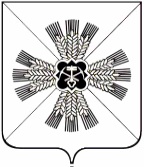 КЕМЕРОВСКАЯ ОБЛАСТЬАДМИНИСТРАЦИЯ ПРОМЫШЛЕННОВСКОГО МУНИЦИПАЛЬНОГО РАЙОНАПОСТАНОВЛЕНИЕот « 21 » августа 2017г.г. № 917-П1пгт. ПромышленнаяО внесении изменений в постановление администрации Промышленновского муниципального района от 16.03.2015 № 441-П               «О создании антитеррористической комиссии Промышленновского муниципального района» (в редакции постановлений от 03.11.2015                 № 2008-П, от 18.02.2016 № 163-П, от 09.03.2016 № 228-П, от 17.02.2017     № 150-П, от 06.04.2017 №  338-П, от 23.04.2017 № 683-П, от 05.07.2017      № 764-П)В связи с кадровыми изменениями: 						1. Внести следующие изменения в постановление администрации Промышленновского муниципального района от 16.03.2015 № 441-П               «О создании антитеррористической комиссии Промышленновского муниципального района (в редакции постановлений от 03.11.2015 № 2008-П, от 18.02.2016 № 163-П, от 09.03.2016 № 228-П, от 17.02.2017 № 150-П,         от 06.04.2017 №  338-П, от 23.04.2017 № 683-П, от 05.07.2017 № 764-П): 1.1. состав антитеррористической комиссии Промышленновского муниципального района изложить в редакции  согласно приложению к данному постановлению.2.	Постановление подлежит обнародованию на официальном сайте администрации Промышленновского муниципального района.3.	Контроль за исполнением настоящего постановления возложить на первого заместителя главы Промышленновского муниципального района                          В.Е. Сереброва.4.	 Постановление вступает в силу со дня подписания.Исп. А.В. ВиноградовТел. 72005                                                              Приложение                                                              к постановлению                                                               администрации Промышленновского                                                              муниципального района                                                                              от  21.08.2017   № 917-П  1  СОСТАВантитеррористической комиссии Промышленновского муниципального района               Первый заместитель главыПромышленновского муниципального района                        В.Е. Серебров ГлаваПромышленновского муниципального районаД.П. ИльинПредседатель комиссииПредседатель комиссииИльин Денис Павлович- глава Промышленновского муниципального районаЗаместитель председателяЗаместитель председателяСеребров Виктор Ефремович- первый заместитель главы Промышленновского муниципального районаУрманов Евгений Рауфович- начальник Отдела МВД России по Промышленновскому району(по согласованию)Федарюк Сергей Анатольевич- заместитель главы Промышленновского муниципального районаСекретарь комиссииСекретарь комиссииВиноградов Алексей Вадимович- начальник отдела ГО, ЧС и мобилизационной подготовки администрации Промышленновского муниципального районаЧлены комиссииЧлены комиссииИгина Ольга Альфредовна- заместитель главы Промышленновского муниципального района Анников Александр Анатольевич- начальник Управления сельского хозяйства администрации Промышленновского муниципального района- начальник Управления сельского хозяйства администрации Промышленновского муниципального районаАнохина Галина Владимировна- начальник финансового управления по Промышленновскому району(по согласованию)- начальник финансового управления по Промышленновскому району(по согласованию)Малышев Николай Григорьевич- начальник Управления по жизнеобеспечению и строительству администрации Промышленновского муниципального района- начальник Управления по жизнеобеспечению и строительству администрации Промышленновского муниципального районаГордеев Михаил Сергеевич- главный врач ГБУЗ КО «Промышленновская районная больница» - главный врач ГБУЗ КО «Промышленновская районная больница» Суханов Иван Владимирович- начальник ФГКУ «20-й отряд ФПС по Кемеровской области» (по согласованию)- начальник ФГКУ «20-й отряд ФПС по Кемеровской области» (по согласованию)Черданцев Эрик Юрьевич- начальник Территориального отдела Управления Федеральной службы по надзору в сфере защиты прав потребителей и благополучия человека по Кемеровской области в Крапивинском и Промышленновском районах (по согласованию)- начальник Территориального отдела Управления Федеральной службы по надзору в сфере защиты прав потребителей и благополучия человека по Кемеровской области в Крапивинском и Промышленновском районах (по согласованию)Стрельников Константин Николаевич- начальник ЛТЦ (Промышленновский район) Ленинск-Кузнецкого ЦТ ОАО «Ростелеком» (по согласованию)- начальник ЛТЦ (Промышленновский район) Ленинск-Кузнецкого ЦТ ОАО «Ростелеком» (по согласованию)Карцев Антон Александрович- врио начальника ЛПП на станции Промышленная ЛО МВД России на ст. Белово (по согласованию)- врио начальника ЛПП на станции Промышленная ЛО МВД России на ст. Белово (по согласованию)Губанов Александр Викторович- начальник железнодорожной станции Промышленная  Западно - Сибирской дирекции управления движения филиала ОАО «РЖД» (по согласованию)- начальник железнодорожной станции Промышленная  Западно - Сибирской дирекции управления движения филиала ОАО «РЖД» (по согласованию)Лубягина Марина Александровна- директор Промышленновского ГПАТП Кемеровской области- директор Промышленновского ГПАТП Кемеровской областиЩукина Наталья Владимировна - начальник филиала Промышленновской автостанции ГУ «Кузбасспассажироавтотранс»(по согласованию)- начальник филиала Промышленновской автостанции ГУ «Кузбасспассажироавтотранс»(по согласованию)